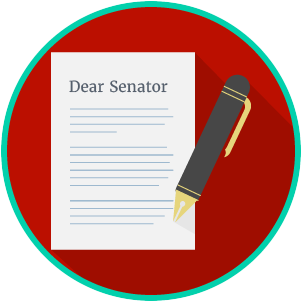 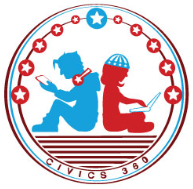 Groups That Influence Public Perspectives Video #1Participation in the Political Process Video #2Scenarios Video #3Extra Practice: On a separate piece of paper, create your own scenario about an issue and perspectives for someone else to think about! 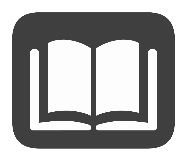 Reading: Groups That Influence Public PerspectivesBenchmark Clarification 1: Students will identify groups that influence public perspectives.Reading: Scenarios on PerspectivesBenchmark Clarification 2: Students will use scenarios to understand the reaction or perspective of different groups.Reading: Multiple Perspectives and the Political ProcessBenchmark Clarification 3: Students will examine how multiple perspectives shape participation in the political process.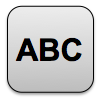 Examining Multiple PerspectivesWrite about your understanding of multiple perspectives on issues by explaining the connections between and among each of the terms in the concept circle. How do the terms in the concept circle fit together?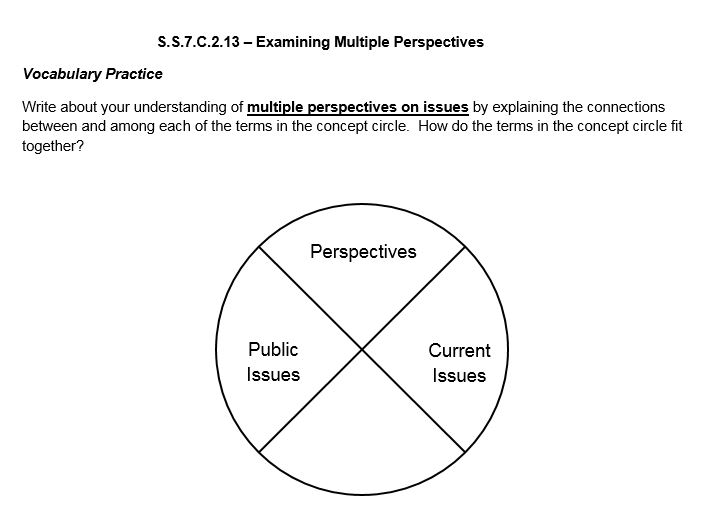 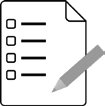 Examining Multiple Perspectives Practice Quiz ReflectionQuestionList Specific Evidence from the VideoComplete Sentence1. What is meant by the term ‘multiple perspectives’? 2. How does the First Amendment protect our right to express our views?  3. Define each term in relation to how it influences multiple perspectives on issues.Interest Groups:3. Define each term in relation to how it influences multiple perspectives on issues.Political Parties:3. Define each term in relation to how it influences multiple perspectives on issues.Individuals: 4. Describe some ways in which individuals, interest groups, and political parties can make their multiple perspectives known.5. What are some different ways that the First Amendment allows us to share multiple perspectives?Extra Notes SectionQuestionList Specific Evidence from the VideoComplete Sentence1. What are some different ways that the First Amendment allows us to share multiple perspectives? 2. Whose perspective might be involved in a problem at the federal level?  3. Whose perspective might be involved in a problem at the local level? 4. How can each of the following share their perspective on issues through the political process? Individuals: 4. How can each of the following share their perspective on issues through the political process? Interest Groups: 4. How can each of the following share their perspective on issues through the political process? Political Parties: 5. How does the existence of multiple perspectives shape participation in and impact the political process?Scenario #1Scenario #1Scenario #1The Issue A local army base is closing and the city council has not decided how to use the land that will become available. City residents representing different perspectives hand out flyers to people attending the city council meeting to lobby and persuade the residents and city council members to support their idea for the land. They also speak at the city council meeting.A local army base is closing and the city council has not decided how to use the land that will become available. City residents representing different perspectives hand out flyers to people attending the city council meeting to lobby and persuade the residents and city council members to support their idea for the land. They also speak at the city council meeting.The PerspectivesOne interest group represents the local school district. They are advocating that the land be used to build a new K-8 school and after school center for the city’s children. The city’s schools have too many students and they have to use portable classrooms to fit all of the students.Some local business owners speak to support the idea of using the land to create a new business center. In their perspective, this new center will attract more businesses to move to the city, create more jobs, and improve the economy.QuestionList Specific Evidence from the VideoComplete Sentence1. Summarize the issue in the scenario.2. Summarize the perspectives based on the scenario.3. How were the multiple perspectives shared?Scenario #2Scenario #2Scenario #2Scenario #2Scenario #2The Issue The national budget is an important issue in the United States. Each year, the president identifies his priorities for the national budget and Congress works to allocate (or, distribute) money to different departments and agencies through appropriations bills. The United States does not have unlimited funds, so difficult decisions have to made about how money will be spent.The national budget is an important issue in the United States. Each year, the president identifies his priorities for the national budget and Congress works to allocate (or, distribute) money to different departments and agencies through appropriations bills. The United States does not have unlimited funds, so difficult decisions have to made about how money will be spent.The national budget is an important issue in the United States. Each year, the president identifies his priorities for the national budget and Congress works to allocate (or, distribute) money to different departments and agencies through appropriations bills. The United States does not have unlimited funds, so difficult decisions have to made about how money will be spent.The national budget is an important issue in the United States. Each year, the president identifies his priorities for the national budget and Congress works to allocate (or, distribute) money to different departments and agencies through appropriations bills. The United States does not have unlimited funds, so difficult decisions have to made about how money will be spent.The PerspectivesBoth major political parties – the Republican Party and the Democratic Party – outline their different vision for the budget during Congressional debates. The Republican Party wants to reduce education spending, while the Democratic Party wants to increase foreign aid, for example.The president often uses the State of the Union or other speeches to state how he believes money should be spent, which could be different from either party in Congress.The president often uses the State of the Union or other speeches to state how he believes money should be spent, which could be different from either party in Congress.Interest groups will publicly lobby to increase funding for their areas of concern, for example: education or foreign aid.QuestionList Specific Evidence from the VideoList Specific Evidence from the VideoComplete SentenceComplete Sentence1. Summarize the issue in the scenario.2. Summarize the perspectives based on the scenario.3. How were the multiple perspectives shared?Reading TaskResponseWhat ideas are presented in the reading?What is the central idea of the reading?Select two words or phrases that support the central idea.How might this reading connect to your own experience or something you have seen, read, or learned before?What are some groups that might influence public perspectives on an issue?Some groups that might influence public perspectives on an issue are:Reading TaskResponseWhat ideas are presented in the reading?What is the central idea of the reading?Select two words or phrases that support the central idea.How might this reading connect to your own experience or something you have seen, read, or learned before?Create your own scenario that compares how two groups might have different perspectives on an issue.Reading TaskResponseWhat ideas are presented in the reading?What is the central idea of the reading?Select two words or phrases that support the central idea.How might this reading connect to your own experience or something you have seen, read, or learned before?How do multiple perspectives shape participation in the political process? Multiple perspectives shape participation in the political process by:FIRST Attempt ScoreI answered ______ questions right. One thing I learned:SECOND Attempt ScoreI answered ______ questions right. One thing I learned: